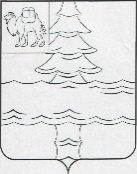               Совет депутатов Нязепетровского городского поселенияЧелябинской областиР Е Ш Е Н И Е  проектот 10 августа 2022 года №    г. Нязепетровск  Рассмотрев представленное Главой Нязепетровского городского поселения предложение о передаче недвижимого имущества, находящегося в собственности МО «Нязепетровское городское поселение», в собственность МО «Нязепетровский муниципальный район», и руководствуясь статьями 14, 50, 85 Федерального закона от 06.10.2003 г. № 131-ФЗ «Об общих принципах организации местного самоуправления в Российской Федерации», Совет депутатов Нязепетровского городского поселенияРЕШАЕТ:1. Утвердить перечень недвижимого имущества, передаваемого в собственность                 МО «Нязепетровский муниципальный район» Челябинской области, в количестве 1 единицы (Приложение).2. Направить вышеуказанный перечень для утверждения в Собрание депутатов Нязепетровского муниципального района.3. Комитету по управлению муниципальным имуществом администрации Нязепетровского муниципального района в установленном порядке оформить прием-передачу указанного недвижимого имущества. 4. Решение вступает в силу со дня принятия, подлежит официальному опубликованию на сайте Нязепетровского муниципального района Челябинской области (https:// nzpr.ru, регистрация в качестве сетевого издания: Эл № ФС77-81111 от 17 мая 2021 года) и  размещению на официальном сайте Нязепетровского городского поселения5. Контроль за исполнением настоящего решения возложить на комиссию Совета депутатов Нязепетровского городского поселения по бюджету, экономической политике и налогам (Лукоянов Г.В.).Глава Нязепетровского городского поселения                                         Г.В. ЛукояновПриложение                                                                                              к решению Совета депутатов                                                                                Нязепетровского городского поселения                                                                                             от 10 августа 2022 г. №Перечень недвижимого имущества, находящегося в собственности МО «Нязепетровское городское поселение» Челябинской области, передаваемого в собственность МО «Нязепетровский муниципальный район» Челябинской областиОб утверждении перечня имущества,находящегося в собственности МО «Нязепетровское городское поселение» Челябинской области, передаваемого в собственность МО «Нязепетровский муниципальный район» Челябинской области№ п/пНаименование объекта Кол-воБалансовая  стоимость (руб.)1Недвижимое имущество: земельный участок из земель населенных пунктов, вид разрешенного использования – земельные участки (территории) общего пользования, общей площадью 1812 кв.м, с кадастровым номером 74:16:1308019:1015, расположенный по адресу: Челябинская область, г. Нязепетровск, примыкающий к границе участка № 20 по ул. Клубная1186 092,40Всего:1186 092,40